Уважаемые коллеги!В рамках исполнения протокольных решений оперативного штаба КЧС и ОПБ Приморского края, в целях подготовки к пожароопасному сезону в 2023 году министерство сельского хозяйства Приморского края (далее – министерство) просит обеспечить информирование сельскохозяйственных товаропроизводителей подведомственной территории о необходимости подготовки к пожароопасному периоду и выполнению следующих мероприятий по обеспечению противопожарной безопасности на землях сельскохозяйственного назначения и объектах агропромышленного комплекса:1. После схода снежного покрова и установления положительных дневных температур воздуха провести работы по обновлению существующих минерализованных полос в местах прилегания полей к земельным участкам лесного фонда, её фотофиксации и размещением фотографии полей в Информационной Системе «Агроуправление» по средствам мобильного приложения «Фото-Н»2. Соблюдать запрет на выжигание сухой травянистой растительности,  стерни,  пожнивных остатков на землях сельскохозяйственного  назначения  и землях запаса, разведение  костров на полях.3. Принять меры по защите сельскохозяйственных угодий от зарастания сорной растительностью и своевременному проведению сенокошения на сенокосах.4. Обеспечить своевременную очистку от сухой травянистой растительности, мусора и других горючих материалов на полосе шириной не менее 10 метров от леса.5. Создание минерализованных (противопожарных) полос путем проведения опашки полей и сельскохозяйственных угодий полосой шириной не менее 4 метров в местах их примыкания к лесным массивам.6. Установить строгий противопожарный режим при работе на полях и сельскохозяйственных угодьях до схода сухой травы, запретить применение открытого огня, а также исключить применение других возможных источников зажигания.Руководителям предприятий организовать проведение противопожарного инструктажа с лицами, задействованными в уборке урожая, обеспечить уборочные агрегаты и автомобили первичными средствами пожаротушения (комбайны всех типов и тракторы — 2 огнетушителями, 2 штыковыми лопатами) и исправными искрогасителями.В период уборки зерновых культур и заготовки кормов запретить:1. Курить вне специально оборудованных мест и проводить работы с применением открытого огня в зерновых массивах и вблизи от них, а также возле скирд сена и соломы;2. Использовать в работе уборочные агрегаты и автомобили (моторную технику), имеющие неисправности, которые могут послужить причиной пожара;3. Использовать в работе уборочные агрегаты и автомобили (моторную технику) без капотов или с открытыми капотами, а также без защитных кожухов;4. Использовать в работе уборочные агрегаты и автомобили (моторную технику) без искрогасителей, за исключением случаев применения системы нейтрализации отработавших газов, а также без первичных средств пожаротушения;5. Выжигать пыль в радиаторах двигателей уборочных агрегатов и автомобилей (моторной техники) паяльными лампами или другими способами;6. Заправлять уборочные агрегаты и автомобили (моторную технику) в полевых условиях вне специальных площадок, оборудованных средствами пожаротушения и освещенных в ночное время.Министр                                                                                                      А.А. БронцКуликов Павел Борисович(423) 241-19-64kulikov_pb@primorsky.ru 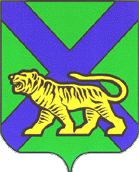 МИНИСТЕРСТВОСЕЛЬСКОГО ХОЗЯЙСТВАПРИМОРСКОГО КРАЯ(Минсельхоз Приморского края)ул.1-я Морская, 2, г. Владивосток, 690090Телефон: (423) 241-19-66, факс: (423) 241-27-88E-mail: daf@primorsky.ru, http://agrodv.ruГлавам муниципальных образованийПриморского края